AUDITIONSWhat a Difference It Makes (A Musical Drama based on the book “Teach Me, Lord, to Dance” by George W. Pettingell)Auditions & Rehearsals held at PENINSULA LUTHERAN CHURCH6509 – 38th Ave NW, Gig Harbor, 98335(Held in the Education Building – watch for signs)Tech & Support people also welcomed – Promotions, Props, Hospitality, Costumes, Prayer Team, etc.*Ask us about College Internship opportunities*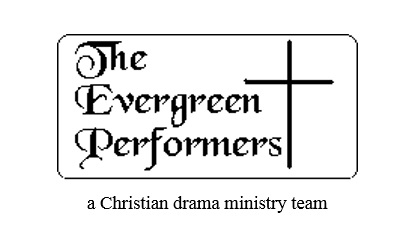 THE MUSICAL WILL BE PRESENTED LOCALLY IN MAY & JUNE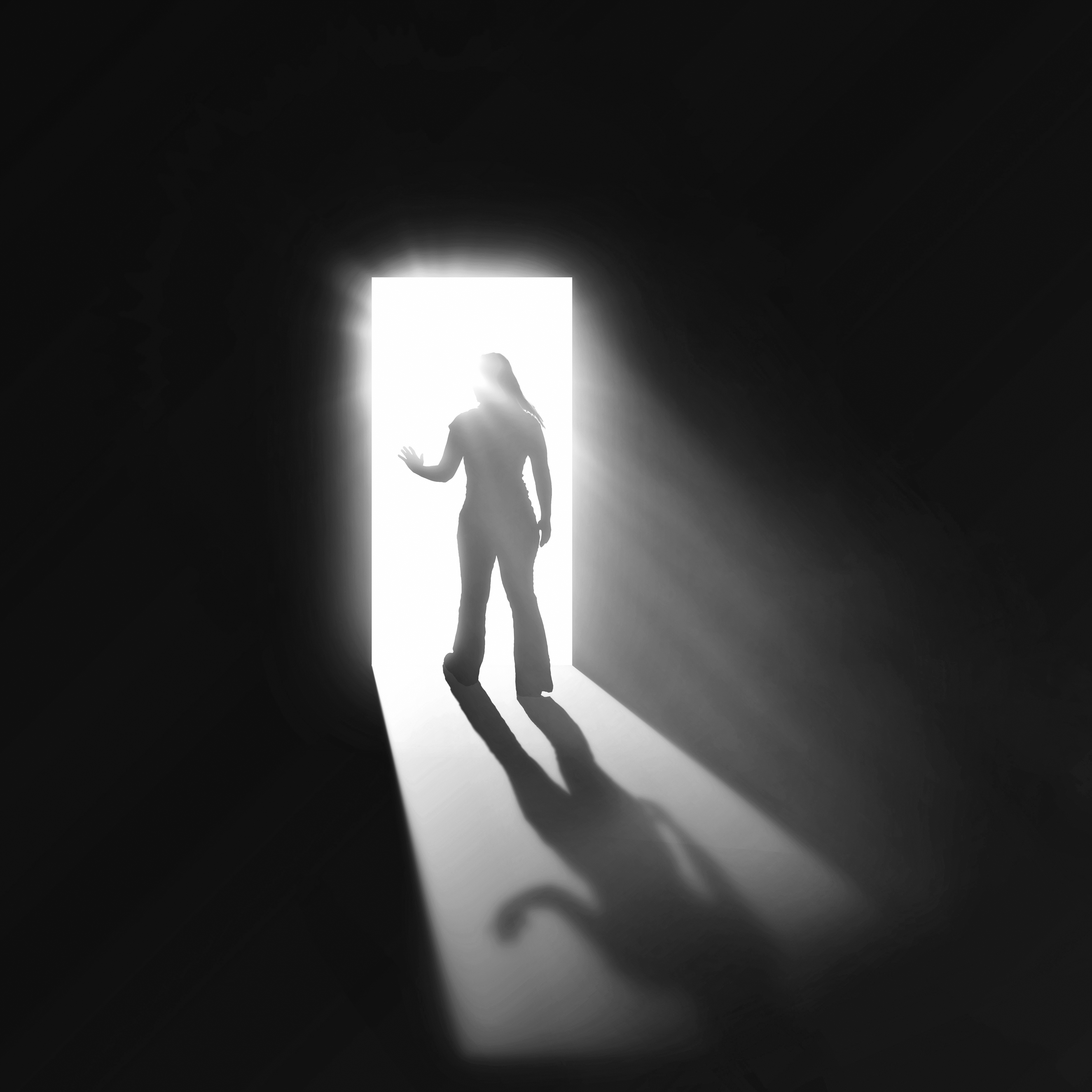 CAST NEEDED:ADULTS – 4 Men & 4 Women*male lead will be portraying Jesus in contemporary form*YOUTH – 1 Boy & 1 GirlCHORUS – Adults, Youth & ChildrenPlease Be Prepared With A Monologue& A Short Song To Sing (A capella)AUDITIONS EXTENDED:Sunday, Mar. 22 at 3 PMAUDITIONS ALSO BY APPOINTMENT 